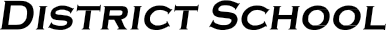 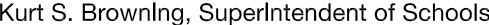 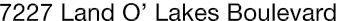 Finance Services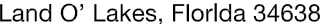 Joanne Millovitsch, Director of Finance813/ 794-2268	727/ 774-2268352/ 524-2268	Fax:  813/ 794-2266 e-mail:  jmillovi@pasco.k12.fl.usMEMORANDUMDate:	March 4, 2014To:	School Board MembersFrom:    Joanne Millovitsch, Director of Finance ServicesRe:	Attached Warrant List for the March 4, 2014Please review the current computerized list. These totals include computer generated, handwritten and cancelled checks.Warrant numbers 875124-875403......................................................................................................$1,943,930.84Amounts disbursed in Fund 1100 ...........................................................................................................419,450.42Amounts disbursed in Fund 3611 .............................................................................................................37,561.00Amounts disbursed in Fund 3709 ...............................................................................................................1,295.40Amounts disbursed in Fund 3712 .............................................................................................................10,893.06Amounts disbursed in Fund 3714 .............................................................................................................11,959.78Amounts disbursed in Fund 3900 ...........................................................................................................574,453.25Amounts disbursed in Fund 3902 .............................................................................................................10,913.20Amounts disbursed in Fund 3903 .............................................................................................................91,615.59Amounts disbursed in Fund 3904 ...............................................................................................................4,900.00Amounts disbursed in Fund 3921 .............................................................................................................28,125.00Amounts disbursed in Fund 4100 ...........................................................................................................390,721.53Amounts disbursed in Fund 4210 .............................................................................................................75,058.24Amounts disbursed in Fund 4220 ..................................................................................................................551.65Amounts disbursed in Fund 7111 ...............................................................................................................6,177.39Amounts disbursed in Fund 7130 .............................................................................................................17,003.56Amounts disbursed in Fund 7921 ...........................................................................................................235,299.99Amounts disbursed in Fund 7922 .............................................................................................................15,814.83Amounts disbursed in Fund 7940 ..................................................................................................................702.45Amounts disbursed in Fund 9210 .............................................................................................................11,434.50Confirmation of the approval of the March 4, 2014 warrants will be requested at the April 1, 2014 School Board meeting.